№ 15 от 25 сентября 2020 года              п. Айхал                  «Бесплатно»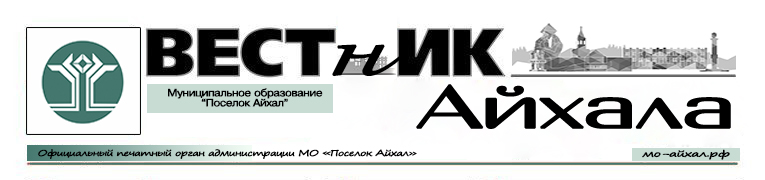 Информационный бюллетень Администрации Муниципального Образования «Поселок Айхал» Мирнинского района Республики Саха (Якутия).Издание официальных документов.Учредитель: Администрация Муниципального Образования «Поселок Айхал».Издатель: Администрация Муниципального Образования «Поселок Айхал».678190 Республика Саха (Якутия) Мирнинский район, пос. Айхал ул. Юбилейная д.7 "а".Редактор: Е.Г. Нагаев                                                                            тираж 5 экз. (менее 1000 шт.)СОДЕРЖАНИЕРаздел первый.Решения Совета депутатов.Раздел второй.Постановления, распоряжения главы поселения.Раздел третий.Другая официальная информация.Раздел первый.Решения Совета депутатов.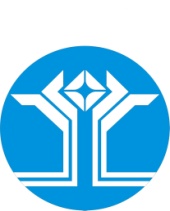 РОССИЙСКАЯ ФЕДЕРАЦИЯ (РОССИЯ)РЕСПУБЛИКА САХА (ЯКУТИЯ)МИРНИНСКИЙ РАЙОНМУНИЦИПАЛЬНОЕ ОБРАЗОВАНИЕ «ПОСЕЛОК АЙХАЛ»ПОСЕЛКОВЫЙ СОВЕТ ДЕПУТАТОВL СЕССИЯРЕШЕНИЕО подтверждении полномочий депутатов поселкового Совета депутатов IV созываЗаслушав и обсудив доклад председателя Избирательной комиссии МО «Поселок Айхал» Е.Ю. Пашиной, Председателя поселкового Совета депутатов С.А. Домброван, поселковый Совет депутатов решил:1.	Подтвердить полномочия депутатов поселкового Совета депутатов VI созыва, избранных 13 сентября 2020 года по соответствующим избирательным округам:одномандатный избирательный округ № 2 Гагаринский – Илько Сергей Иванович;одномандатный избирательный округ № 14 Центральный – Алякшин Денис Михайлович;.2. 	Настоящее решение вступает в силу с момента принятия решения.3.	Опубликовать настоящее решение в местной информационной газете «Новости Айхала» и разместить его на официальном сайте муниципального образования «Поселок Айхал».4.	Контроль исполнения настоящего решения возложить на Комиссию по мандатам, Регламенту и депутатской этике.РОССИЙСКАЯ ФЕДЕРАЦИЯ (РОССИЯ)РЕСПУБЛИКА САХА (ЯКУТИЯ)МИРНИНСКИЙ РАЙОНМУНИЦИПАЛЬНОЕ ОБРАЗОВАНИЕ «ПОСЕЛОК АЙХАЛ»ПОСЕЛКОВЫЙ СОВЕТ ДЕПУТАТОВ L СЕССИЯРЕШЕНИЕО прекращении полномочий депутата Поселкового совета депутатов по избирательному округу Экспедиционный № 5Петровской Галии Шен-Сэйевны.В связи с поступившим 15 сентября 2020 года заявлением от депутата поселкового Совета депутатов по избирательному округу № 5 – Экспедиционный   Г.Ш.  Петровской, в соответствии с пунктом 2 части 10 статьи 40 Федерального закона от 06.10.2003 № 131-ФЗ «Об общих принципах организации местного самоуправления в Российской Федерации», пунктом 2 части 1, частью 2 статьи 28 Устава муниципального образования «Поселок Айхал» Мирнинского района Республики Саха (Якутия), поселковый Совет депутатов IV созыва решил:1.	Прекратить полномочия депутата поселкового Совета депутатов, избранного по избирательному округу Экспедиционный № 5, Петровской Галии Шен-Сэйевны. 2.	Настоящее решение направить в избирательную комиссию муниципального образования «Мирнинский район» Республики Саха (Якутия).3.	Опубликовать настоящее решение в местной информационной газете «Новости Айхала» и разместить на официальном сайте Администрации муниципального образования «Поселок Айхал» (мо-айхал.рф).4.	Настоящее решение вступает в силу с даты его принятия.5.	Контроль исполнения настоящего решения возложить на Комиссию по мандатам, Регламенту и депутатской этике.РОССИЙСКАЯ ФЕДЕРАЦИЯ (РОССИЯ)РЕСПУБЛИКА САХА (ЯКУТИЯ)МИРНИНСКИЙ РАЙОНМУНИЦИПАЛЬНОЕ ОБРАЗОВАНИЕ «ПОСЕЛОК АЙХАЛ»ПОСЕЛКОВЫЙ СОВЕТ ДЕПУТАТОВL СЕССИЯРЕШЕНИЕО вступлении в должность Главы муниципального образования «Поселок Айхал» Мирнинского района Республики Саха (Якутия)Руководствуясь пунктом 3 статьи 40 Федерального закона от 06.10.2003 № 131-ФЗ «Об общих принципах организации местного самоуправления в Российской Федерации», абзацем вторым пункта 4 статьи 29 Устава муниципального образования «Поселок Айхал» Мирнинского района Республики Саха (Якутия), поселковый Совет депутатов решил:Считать Петровскую Галию Шен-Сэйевну вступившей в должность Главы муниципального образования «Поселок Айхал» Мирнинского района Республики Саха (Якутия) с 21 сентября 2020 года.Опубликовать настоящее решение в информационном бюллетене «Вестник Айхала» газете «Новости Айхала» и разместить на официальном сайте муниципального образования «Поселок Айхал» (мо-айхал.рф).Решение вступает в силу с даты его принятия.4.	Контроль исполнения настоящего решения возложить на Комиссию по мандатам, Регламенту и депутатской этике.РОССИЙСКАЯ ФЕДЕРАЦИЯ (РОССИЯ)РЕСПУБЛИКА САХА (ЯКУТИЯ)МИРНИНСКИЙ РАЙОНМУНИЦИПАЛЬНОЕ ОБРАЗОВАНИЕ «ПОСЕЛОК АЙХАЛ»ПОСЕЛКОВЫЙ СОВЕТ ДЕПУТАТОВL СЕССИЯРЕШЕНИЕО результатах организации и проведения дополнительных выборов депутатов Поселкового совета депутатов муниципального образования «Поселок Айхал» Мирнинского района Республики Саха (Якутия) 13 сентября 2020 годаРуководствуясь пунктом 3 статьи 40 Федерального закона от 06.10.2003 № 131-ФЗ «Об общих принципах организации местного самоуправления в Российской Федерации», абзацем вторым пункта 4 статьи 29 Устава муниципального образования «Поселок Айхал» Мирнинского района Республики Саха (Якутия), поселковый Совет депутатов решил:Информацию о результатах организации и проведения дополнительных выборов  депутатов Поселкового совета депутатов муниципального образования «Поселок Айхал» Мирнинского района Республики Саха (Якутия) 13 сентября 2020 года принять к сведению.Опубликовать настоящее решение в информационном бюллетене «Вестник Айхала» газете «Новости Айхала» и разместить на официальном сайте муниципального образования «Поселок Айхал» (мо-айхал.рф).Решение вступает в силу с даты его принятия.Контроль исполнения настоящего решения возложить на Комиссию по мандатам, Регламенту и депутатской этике поселкового Совета депутатов IV созыва.РОССИЙСКАЯ ФЕДЕРАЦИЯ (РОССИЯ)РЕСПУБЛИКА САХА (ЯКУТИЯ)МИРНИНСКИЙ РАЙОНМУНИЦИПАЛЬНОЕ ОБРАЗОВАНИЕ «ПОСЕЛОК АЙХАЛ»ПОСЕЛКОВЫЙ СОВЕТ ДЕПУТАТОВL СЕССИЯРЕШЕНИЕО результатах организации и проведения результатов выборов Главы муниципального образования «Поселок Айхал» Мирнинского районаРеспублики Саха (Якутия) 13 сентября 2020 годаРуководствуясь пунктом 3 статьи 40 Федерального закона от 06.10.2003 № 131-ФЗ «Об общих принципах организации местного самоуправления в Российской Федерации», абзацем вторым пункта 4 статьи 29 Устава муниципального образования «Поселок Айхал» Мирнинского района Республики Саха (Якутия), поселковый Совет депутатов решил:1.		Информацию о результатах организации и проведения выборов Главы муниципального образования ««Поселок Айхал» Мирнинского района Республики Саха (Якутия) 13 сентября 2020 года к сведению.Опубликовать настоящее решение в информационном бюллетене «Вестник Айхала» газете «Новости Айхала» и разместить на официальном сайте муниципального образования «Поселок Айхал» (мо-айхал.рф).Решение вступает в силу с даты его принятия.Контроль исполнения настоящего решения возложить на Комиссию по мандатам, Регламенту и депутатской этике поселкового Совета депутатов IV созываРаздел третий.Другая официальная информация.ИНФОРМАЦИОННОЕ СООБЩЕНИЕ О ПРОВЕДЕНИИ Конкурсного отбора заявок СО НКО о проведении конкурса и предоставления субсидий некоммерческим организациям из бюджета МО «Поселок Айхал» Республики Саха (Якутия) не являющимися	государственными (муниципальными) учреждения Администрация МО «Поселок Айхал» объявляет  конкурс на предоставление субсидий некоммерческим организациям из бюджета МО «Поселок Айхал» Республики Саха (Якутия) в соответствии  с Постановлением  Главы поселка  № 239 от 10.08.2020 года  «Об утверждении Порядка  проведения конкурса  и предоставления субсидий некоммерческим организациям из бюджета МО «Поселок Айхал» Республики Саха (Якутия) не являющимися государственными(муниципальными ) учреждениями     1. Организатор отбора организаций: Администрация МО «Поселок Айхал». Адрес: 678190, Республика Саха (Якутия), Мирнинский район, п. Айхал, ул. Юбилейная д.7а, тел. (41136) 6-14-14,  факс: (41136) 6-32-16, адрес электронной почты: adm-aykhal@mail.ru.2. Комиссия: Комиссия по рассмотрению заявок на предоставление субсидий из бюджета МО «Поселок Айхал» Мирнинского района РС (Я)  в целях финансовой поддержки СО НКО при осуществлении  расходов, связанных  с реализацией  проектов.  3. Контактное лицо: Чумакова Нэлли Салехтдиновна рабочий тел. 6-14-144. Место и срок предоставления заявок на участие в отборе организаций:  Заявки с необходимыми приложениями в бумажном виде принимаются Администрацией МО «Поселок Айхал»  с  07.10.2020 года  в рабочее время с 8:30 ч. до 17:45 ч. с перерывом на обед с  12.45 ч. 14.00 ч. заявки принимаются до 22.10.2020г. 5. Место, дата и время проведения отбора организаций (предприятий): Отбор заявок от организаций проводится комиссией по рассмотрению заявок на предоставление субсидий из бюджета МО «Поселок Айхал» Мирнинского района РС (Я) в целях  финансовой поддержки СО НКО при осуществлении  расходов, связанных  с реализацией  проектов. В соответствии с Федеральным законом от 6 октября 2003 года № 131-ФЗ «Об общих принципах организации местного самоуправления в Российской Федерации» и статьей 78 Бюджетного кодекса Российской Федерации, по адресу: п. Айхал,  ул. Юбилейная, д.7а, администрация МО «Поселок Айхал». Заявки от СО НКО рассматриваются не более 20 дней с момента окончания приема заявок. 6. Предмет отбора организаций: право заключения соглашения о предоставлении субсидий из бюджета МО «Поселок Айхал» Мирнинского района РС (Я) в целях финансовой поддержки СО НКО при осуществлении  расходов, связанных  с реализацией  проектов.7. Категории отбора организаций, имеющих право на получение субсидий:7.1 Категории и (или) критерии отбора: социально ориентированные некоммерческие организации, осуществляющие свою деятельность на территории МО «Поселок Айхал»Порядок Конкурса НКО можно скачать на сайте мо-айхал.рф во вкладке «Постановления Главы поселка - 2020» - Постановление №239 от 10.08.2020 г. Об утверждении Порядка проведения конкурса и предоставления субсидий НКО из бюджета МО "Поселок Айхал" РС (Я) не являющимися гос. (муницип.) учреждениями в новой редакцииhttps://мо-айхал.рф/wp-content/uploads/2020/08/img001-1.pdf 18 сентября 2020 годаIV-№ 50-5Председатель поселкового Совета депутатовС.А. Домброван18 сентября 2020 годаIV-№ 50-6Председатель поселкового Совета депутатовС.А. Домброван18 сентября 2020 годаIV-№ 50-7Глава поселка_________________________ Председательпоселкового Совета депутатов_________________________ А.С. Домброван18 сентября 2020 годаIV-№ 50-3Глава поселка_________________________ Председательпоселкового Совета депутатов_________________________ А.С. Домброван18 сентября 2020 годаIV-№ 50-2Глава поселка_________________________ Председательпоселкового Совета депутатов_________________________ А.С. Домброван